الالتزام بالشراكة بين المدرسة والأسرة وخطة الدعم 
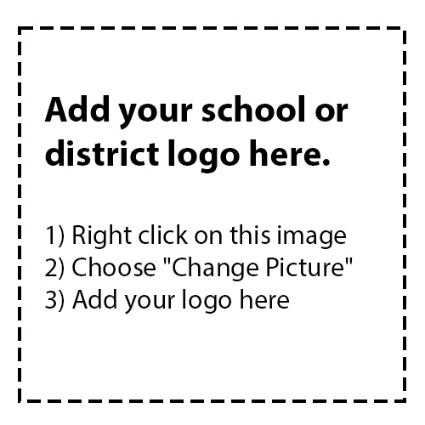 أهداف الحضورلتحسين حضور طفلي، سألتزم بـ:__________________________________________________________________________________________________________________________________________________________________________________________________________________لتحسين حضور طفلك، ستلتزم المدرسة بـ:__________________________________________________________________________________________________________________________________________________________________________________________________________________
نتطلع إلى العمل معًا لرصد التقدم في هذه التاريخ: ____________________________________________________________________________استراتيجيات تحقيق أهداف حضور طفلكسأحتفظ بجدول الحضور في المنزل. في نهاية الأسبوع، سأكافئ طفلي على الحضور إلى المدرسة كل يوم بـ ______________________________ (أي زيارة الحديقة، أو كتاب جديد، أو راحة من الأعمال المنزلية، أو معاملة خاصة، أو وقت إضافي على الجهاز، أو زيارة إلى المطعم المفضل).  سأتأكد من وجود طفلي في سريره بحلول الساعة ________ مساءً، ومن ضبط ساعة التنبيه على ________ صباحًا. إذا اشتكى طفلي باستمرار من ألم في المعدة أو صداع، وتم استبعاد المخاوف الطبية، فسأرسله إلى المدرسة على أي حال، وأتصل بالمرشد الصحي __________________________________ ليتمكن/تتمكن من فحصه/ها خلال اليوم الدراسي. إذا أصيب طفلي بنزلة برد لكن دون حمى (أقل من 100 درجة)، فسأرسله إلى المدرسة على أي حال. إذا لم يكُن لدي مقياس حرارة، فسأشتري أو أستعير واحدًا. سأبحث عن قريب أو صديق أو جار يُمكنه اصطحاب طفلي إلى المدرسة، إذا لم أستطِع القيام بذلك أو إذا فاتته الحافلة.إذا تغيب طفلي، فسأتصل بمعلمته/ها لمعرفة كيف يُمكنه/ها تعويض الأعمال المدرسية الفائتة. سأحدد مواعيد الزيارات الطبية وتلك المتعلقة بالأسنان بعد انتهاء اليوم الدراسي المقرر. في مدرستنا، يكون هذا بعد الساعة ______ مساءً. وإذا كانت هناك مسائل مثل الاتصال بالإنترنت أو غير ذلك من المشكلات التي تحول دون مشاركة طفلي في المدرسة، فسأخبر أساتذته/ها أو المسؤولين بالمدرسة.   ممثل الأسرة التوقيع:	______________________________________ التاريخ: 	__________________ ممثل المدرسة التوقيع:	______________________________________ التاريخ: 	__________________ 